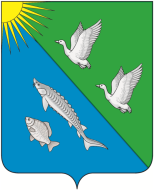 АДМИНИСТРАЦИЯСЕЛЬСКОГО ПОСЕЛЕНИЯ ЛЯМИНАСургутского районаХанты – Мансийского автономного округа – ЮгрыПОСТАНОВЛЕНИЕ «26» августа 2021 года                                                                                                     № 51с.п. ЛяминаВ целях приведения муниципального нормативного правового акта администрации сельского поселения Лямина в соответствие с действующим законодательством:1. Внести в постановление администрации сельского поселения Лямина        от 23.07.2021 № 41 «Об установлении порядка формирования перечня налоговых расходов сельского поселения Лямина» следующие изменения:1.1. Приложение к порядку изложить в редакции согласно приложению к настоящему постановлению.2. Обнародовать настоящее постановление и на официальном сайте сельского поселения Лямина.3. Контроль за выполнением постановления возложить на главного бухгалтера администрации сельского поселения Лямина.И.п. главы сельского поселения Лямина                                    Я.Ю. ГапоненкоО внесении изменений в постановление администрации сельского поселения Лямина от 23.07.2021 № 41 